WEEKLY WELL ACTIVITY REPORT24 February 2020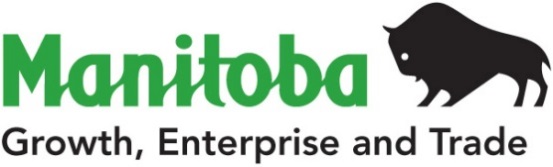 Petroleum Branch360-1395 Ellice Ave, Winnipeg, MB   R3G 3P2T 204-945-6577  F 204-945-0586www.manitoba.caPetroleum Branch360-1395 Ellice Ave, Winnipeg, MB   R3G 3P2T 204-945-6577  F 204-945-0586www.manitoba.caPetroleum Branch360-1395 Ellice Ave, Winnipeg, MB   R3G 3P2T 204-945-6577  F 204-945-0586www.manitoba.caPetroleum Branch360-1395 Ellice Ave, Winnipeg, MB   R3G 3P2T 204-945-6577  F 204-945-0586www.manitoba.caPetroleum Branch360-1395 Ellice Ave, Winnipeg, MB   R3G 3P2T 204-945-6577  F 204-945-0586www.manitoba.caPetroleum Branch360-1395 Ellice Ave, Winnipeg, MB   R3G 3P2T 204-945-6577  F 204-945-0586www.manitoba.caPetroleum Branch360-1395 Ellice Ave, Winnipeg, MB   R3G 3P2T 204-945-6577  F 204-945-0586www.manitoba.caPetroleum Branch360-1395 Ellice Ave, Winnipeg, MB   R3G 3P2T 204-945-6577  F 204-945-0586www.manitoba.caWEEKLY WELL ACTIVITY REPORTWEEKLY WELL ACTIVITY REPORTWEEKLY WELL ACTIVITY REPORTWEEKLY WELL ACTIVITY REPORTWEEKLY WELL ACTIVITY REPORTWEEKLY WELL ACTIVITY REPORTWEEKLY WELL ACTIVITY REPORTWEEKLY WELL ACTIVITY REPORT PETROLEUM INDUSTRY ACTIVITY REPORT PETROLEUM INDUSTRY ACTIVITY REPORT PETROLEUM INDUSTRY ACTIVITY REPORT PETROLEUM INDUSTRY ACTIVITY REPORT PETROLEUM INDUSTRY ACTIVITY REPORT PETROLEUM INDUSTRY ACTIVITY REPORT PETROLEUM INDUSTRY ACTIVITY REPORT PETROLEUM INDUSTRY ACTIVITY REPORT          (January 1/20 – February 24/20)          (January 1/20 – February 24/20)          (January 1/20 – February 24/20)          (January 1/20 – February 24/20)          (January 1/20 – February 24/20)          (January 1/20 – February 24/20)          (January 1/20 – February 24/20)          (January 1/20 – February 24/20)DRILLING ACTIVITYTo February 24/20To February 25/19To February 25/19To February 25/192019 TotalDrilling Licences Issued27393939225Licences Cancelled022217Vertical Wells Drilled433313Horizontal Wells Drilled45585858208Stratigraphic Test Holes Drilled00000Wells Drilled - Total49616161221No. of Metres Drilled102 811131 316131 316131 316482 956Wells Re-entered00001Wells Being Drilled22220No. of Active Rigs33337Wells Licenced but Not Spudded3550505058Wells Completed as Potential Oil Wells49606060217Wells Abandoned Dry00001Wells Drilled but Not Completed00000Other Completions01114New Wells on Production000032GEOPHYSICAL ACTIVITYGeophysical Programs Licenced01114Licences Cancelled00001Kilometers Licenced 0202020580Kilometers Run79 000202019201820182018OIL PRICES (Average)$/m3    ($/bbl)$/m3    ($/bbl)$/m3    ($/bbl)$/m3    ($/bbl)Month of November                443.23 (70.43)                     347.77 (55.26)                     347.77 (55.26)                     347.77 (55.26)Month of December43            430.96 (68.48)                     259.97 (41.31)                     259.97 (41.31)                     259.97 (41.31)OIL PRODUCTION (M3)2019201820182018Month of January213 413.9206 810.0206 810.0206 810.0Lic. No.: 11258South Pierson Unit No. 1 HZNTL 15-17-2-29 (WPM)UWI: 102.15-17-002-29W1.00 Status: Completing (COMP)Completing: 14-Feb-2020Lic. No.: 11259South Pierson Unit No. 1 HZNTL 16-17-2-29 (WPM)UWI: 100.16-17-002-29W1.00 Status: Completing (COMP)Completing: 14-Feb-2020Lic. No.: 11336South Pierson Unit No. 1 HZNTL A13-17-2-29 (WPM)UWI: 102.13-17-002-29W1.00 Status: Completing (COMP)Completing: 05-Feb-2020Lic. No.: 11363Waskada LAm Unit No. 1 HZNTL 7-26-1-26 (WPM)UWI: 102.07-26-001-26W1.00Finished Drilling: 18-Feb-2020Total Depth: 1629.00 mIntermediate Casing: 139.70 mm @ 1629.00 m with 25.0 tRig Released: 19-Feb-2020Status: Waiting On Service Rig (WOSR)Waiting On Service Rig: 19-Feb-2020Lic. No.: 11366Tundra Virden 13-13-11-27 (WPM)UWI: 100.13-13-011-27W1.00Status: Completing (COMP)Completing: 11-Feb-2020Lic. No.: 11379Tundra Daly Sinclair HZNTL 10-33-9-28 (WPM)UWI: 102.10-33-009-28W1.00 Status: Completing (COMP)Completing: 13-Feb-2020Lic. No.: 11386Tundra Waskada HZNTL 16-33-1-25 (WPM)UWI: 102.16-33-001-25W1.00 Please note revision to Report dated 23-Dec-2019Drilling Contractor: Ensign Drilling Inc. – Rig #9Status: Moving In Rotary Tools (MIRT)Moving In Rotary Tools: 24-Dec-2019Lic. No.: 11389Virden Roselea Unit No. 4 HZNTL 4-24-10-26 (WPM)UWI: 103.04-24-010-26W1.00 Status: Completing (COMP)Completing: 23-Feb-2020Lic. No.: 11390Virden Roselea Unit No. 4 HZNTL 5-24-10-26 (WPM)UWI: 102.05-24-010-26W1.00 Status: Completing (COMP)Completing: 21-Feb-2020Lic. No.: 11391Tundra Gambler 8-26-18-29 (WPM)UWI: 100.08-26-018-29W1.00Please note revision to Report dated 30-Dec-2019Drilling Contractor: Ensign Drilling Inc. – Rig #12Spud Date: 19-Feb-2020K.B. Elevation: 494.80 mSurface Casing: 244.50 mm @ 137.00 m with 7.5 tIntermediate Casing: 177.80 mm @ 484.50 m with 7.0 t Finished Drilling: 21-Feb-2020Total Depth: 511.00 mRig Released: 21-Feb-2020Status: Waiting On Service Rig (WOSR)Waiting On Service Rig: 21-Feb-2020Lic. No.: 11396Tundra Daly Sinclair HZNTL B8-29-9-29 (WPM)UWI: 104.08-29-009-29W1.00 Status: Completing (COMP)Completing: 13-Feb-2020Lic. No.: 11399Tundra Gambler HZNTL 5-27-18-29 (WPM)UWI: 100.05-27-018-29W1.00 Spud Date: 22-Feb-2020K.B. Elevation: 491.43 mSurface Casing: 244.50 mm @ 137.00 m with 7.5 tIntermediate Casing: 177.80 mm @ 612.00 m with 9.0 tStatus: Drilling Ahead (DR)Drilling Ahead: 24-Feb-2020Lic. No.: 11400Sinclair Unit No. 11 HZNTL 3-35-7-29 (WPM)UWI: 102.03-35-007-29W1.00 Status: Completing (COMP)Completing: 23-Feb-2020Lic. No.: 11402Cromer Unit No. 2 HZNTL 9-23-9-28 (WPM)UWI: 100.09-23-009-28W1.00Status: Completing (COMP)Completing: 17-Feb-2020Lic. No.: 11403Sinclair Unit No. 1 Prov. HZNTL B13-20-8-29 (WPM)UWI: 104.13-20-008-29W1.00 Rig Released: 19-Feb-2020Status: Completing (COMP)Completing: 21-Feb-2020Lic. No.: 11404Tundra North Hargrave DIR 3-13-12-27 (WPM)UWI: 100.03-13-012-27W1.00Status: Completing (COMP)Completing: 20-Feb-2020Lic. No.: 11405Tundra Daly Sinclair HZNTL B4-5-9-28 (WPM)UWI: 104.04-05-009-28W1.00 Please note revision to Report dated 13-Jan-2020Drilling Contractor: Ensign Drilling Inc. – Rig #10Spud Date: 19-Feb-2020K.B. Elevation: 503.45 mSurface Casing: 244.50 mm @ 137.00 m with 7.8 tFinished Drilling: 23-Feb-2020Total Depth: 2162.00 mIntermediate Casing: 139.70 mm @ 2162.00 m with 32.0 tRig Released: 23-Feb-2020Status: Waiting On Service Rig (WOSR)Waiting On Service Rig: 02-Feb-2020Lic. No.: 11407Tundra Daly Sinclair HZNTL B13-32-8-28 (WPM)UWI: 104.13-32-008-28W1.00 Please note revision to Report dated 13-Jan-2020Drilling Contractor: Ensign Drilling Inc. – Rig #10Spud Date: 23-Feb-2020K.B. Elevation: 503.93 mSurface Casing: 244.50 mm @ 143.00 m with 10.5 tStatus: Drilling Ahead (DR)Drilling Ahead: 24-Feb-2020Lic. No.: 11408Tundra Pierson Prov. HZNTL 7-20-2-29 (WPM)UWI: 100.07-20-002-29W1.00 Status: Completing (COMP)Completing: 22-Feb-2020Lic. No.: 11409Tundra Pierson Prov. HZNTL A15-16-1-27 (WPM)UWI: 102.15-16-001-27W1.00 Status: Completing (COMP)Completing: 13-Feb-2020Lic. No.: 11412Tundra Virden HZNTL 2-13-11-27 (WPM)UWI: 102.02-13-011-27W1.00 Status: Completing (COMP)Completing: 18-Feb-2020Lic. No.: 11413Tundra Daly Sinclair HZNTL A9-23-10-29 (WPM)UWI: 102.09-23-010-29W1.00 -Status: Completing (COMP)Completing: 15-Feb-2020Lic. No.: 11414Tundra Waskada HZNTL 6-35-1-26 (WPM)UWI: 102.06-35-001-26W1.00Spud Date: 19-Feb-2020K.B. Elevation: 470.45 mSurface Casing: 244.50 mm @ 156.00 m with 8.8 tIntermediate Casing: 177.80 mm @ 1065.00 m with 18.0Finished Drilling: 23-Feb-2020Total Depth: 2234.00 mRig Released: 23-Feb-2020Status: Waiting On Service Rig (WOSR)Waiting On Service Rig: 23-Feb-2020Lic. No.: 11416Tundra Daly Sinclair HZNTL B16-13-9-29 (WPM)UWI: 103.16-13-009-29W1.00 Status: Completing (COMP)Completing: 19-Feb-2020Lic. No.: 11420Tundra Daly Sinclair Prov. HZNTL A16-16-10-28 (WPM)UWI: 102.16-16-010-28W1.00 Status: Completing (COMP)Completing: 20-Feb-2020Lic. No.: 11421Tundra North Hargrave DIR A5-23-12-27 (WPM)UWI: 102.05-23-012-27W1.00Intermediate Casing: 177.80 mm @ 738.00 m with 10.5 tRig Released: 18-Feb-2020Status: Completing (COMP)Completing: 23-Feb-2020